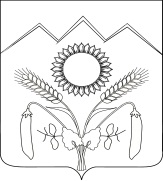 АДМИНИСТРАЦИИ УНАРОКОВСКОГО СЕЛЬСКОГО ПОСЕЛЕНИЯ МОСТОВСКОГО РАЙОНАПОСТАНОВЛЕНИЕ  от 30.08.2017                                                                                                    № 123село УнароковоОб утверждении Порядка принятия решения о подготовке и реализации бюджетных инвестиций в объекты капитального строительства муниципальной собственности Унароковского сельского поселения Мостовского районаВ соответствии со статьей 79 Бюджетного кодекса Российской Федерации постановляю:Утвердить Порядок принятия решения о подготовке и реализации бюджетных инвестиций в объекты капитального строительства муниципальной собственности Унароковского сельского поселения Мостовского района  согласно приложению к настоящему постановлению.Начальнику общего отдела администрации Унароковского сельского поселения Мостовского района (Прохорова) обеспечить обнародование настоящего постановления.Контроль за выполнением настоящего постановления оставляю за собой.                 4.Постановление вступает в силу со дня его официального обнародования.Глава Унароковскогосельского поселения                                                                         И.И.СкобелевПРИЛОЖЕНИЕУТВЕРЖДЕНпостановлением администрацииУнароковского сельского поселенияМостовского района от 30.08.2017г. №123ПОРЯДОКпринятия решения о подготовке и реализации бюджетных инвестиций в объекты капитального строительства муниципальной собственности Унароковского сельского поселения Мостовского района1. Основные положения       1.1 Настоящий Порядок принятия решения о подготовке и реализации бюджетных инвестиций в объекты капитального строительства муниципальной собственности Унароковского сельского поселения Мостовского района устанавливает правила принятая решения о подготовке и реализации бюджетных инвестиций за счет средств местного бюджета (далее - инвестиции) в объекты капитального строительства (далее - объекты капитального строительства) в форме капитальных вложений в основные средства, находящиеся (которые будут находиться) в муниципальной собственности Унароковского сельского поселения Мостовского района (далее - решение).       1.2 В настоящем Порядке используются следующие понятая: подготовка инвестиций в объекты капитального строительства - определение объектов капитального строительства, в строительство реконструкцию, в том числе с элементами реставрации, техническое перевооружение которых необходимо осуществлять инвестиции, и объема необходимых для этого бюджетных ассигнований, включая (при необходимости) приобретение земельных участков под строительство (реконструкцию) (включая выкуп земельных участков для муниципальных нужд Унароковского сельского поселения Мостовского района), подготовку проектной документации или приобретение прав на использование типовой проектной документации, информация о которой включена в реестр типовой проектной документации (в отношении жилых и административных зданий, объектов социально-культурного и коммунально-бытового назначения), и проведение инженерных изысканий, выполняемых для подготовки такой документации, а также определение главного распорядителя, распорядителя средств местного бюджета, муниципального заказчика, застройщика в отношении объекта капитального строительства;реализация инвестиций в объект капитального строительства - осуществление инвестиций в строительство, реконструкцию, в том числе с элементами реставрации, техническое перевооружение объекта капитального строительства, включая (при необходимости) приобретение земельного участка под строительство (реконструкцию) (включая выкуп земельных участков для муниципальных нужд Унароковского сельского поселения Мостовского района), подготовку проектной документации или приобретение прав на использование типовой проектной документации, информация о которой включена в реестр типовой проектной документации (в отношении жилых и административных зданий, объектов социально-культурного и коммунально-бытового назначения), и проведение инженерных изысканий для подготовки такой документации.          1.3 Инициатором подготовки проекта решения выступает администрация Унароковского сельского поселения Мостовского района (далее - инициатор).          1.4 Не допускается при исполнении местного бюджета предоставление инвестиций на строительство, реконструкцию, в том числе с элементами реставрации, техническое перевооружение объекта капитального строительства, в отношении которых принято решение о предоставлении субсидий на капитальные вложения.       Принятие решения о предоставлении инвестиций на строительство, реконструкцию, в том числе с элементами реставрации, техническое перевооружение объекта капитального строительства, по которому было принято решение о предоставлении субсидии на осуществление капитальных вложений, осуществляется после признания утратившим силу этого решения, либо путем внесения в него изменений, связанных с изменением формы предоставления бюджетных средств (субсидий на бюджетные инвестиции).         1.5 Отбор объектов капитального строительства, в строительство, реконструкцию, в том числе с элементами реставрации, техническое перевооружение, которых необходимо осуществлять инвестиции, производится с учетом:приоритетов и целей развития Унароковского сельского поселения Мостовского района исходя из прогнозов и программ социально-экономического развития Унароковского сельского поселения Мостовского района и стратегий развития на среднесрочный и долгосрочный периоды;поручений главы Унароковского сельского поселения Мостовского района.2. Подготовка проекта решения          2.1 Инициатор подготавливает проект решения в форме проекта постановления администрации Унароковского сельского поселения Мостовского района.В случае принятия решения в рамках муниципальной программы Унароковского сельского поселения Мостовского района инициатор включает проект решения в соответствующую муниципальную программу Унароковского сельского поселения Мостовского района и согласовывает его с координатором муниципальной программы Унароковского сельского поселения Мостовского района в случае, если он не является одновременно ее координатором.Принятие решения в рамках муниципальных программ Унароковского сельского поселения Мостовского района оформляется путем дополнения муниципальных программ Унароковского сельского поселения Мостовского района соответствующим приложением.В проект решения может быть включено несколько объектов капитального строительства.         2.2 Проект решения должен содержать следующую информацию в отношении каждого объекта капитального строительства:наименование объекта капитального строительства согласно проектной документации (или предполагаемое наименование объекта капитального строительства - в случае отсутствия утвержденной в установленном законодательством Российской Федерации порядке проектной документации на дату подготовки проекта решения);направление инвестирования (цель осуществления бюджетных инвестиций): строительство, реконструкция, в том числе с элементами реставрации, техническое перевооружение;наименование муниципального заказчика;наименование застройщика;мощность (прирост мощности) объекта капитального строительства, подлежащая вводу;срок ввода в эксплуатацию объекта капитального строительства;сметная стоимость объекта капитального строительства (при наличии утвержденной проектной документации) или предполагаемая (предельная) стоимость объекта капитального строительства (с распределением по годам реализации бюджетных инвестиций, предоставляемых в объекты капитального строительства) с выделением объема инвестиций на подготовку проектной документации и проведение инженерных изысканий или приобретение прав на использование типовой проектной документации, выполнение строительно- монтажных работ;            8. общий (предельный) объем инвестиций, предоставляемых на реализацию объекта капитального строительства (с распределением по годам реализации бюджетных инвестиций, предоставляемых в объекты капитального строительства) с выделением объема инвестиций на подготовку проектной документации и проведение инженерных изысканий или приобретение прав на использование типовой проектной документации, выполнение строительно-монтажных работ.В случае необходимости информация, предусмотренная подпунктами 7 и 8 настоящего пункта, может быть справочно дополнена выделением объема инвестиций на приобретение оборудования.        2.3 В проекте решения информация об объектах капитального строительства должна отображаться согласно приложению к настоящему Порядку.        2.4 В случае необходимости корректировки проектной документации в проекте решения могут быть предусмотрены средства местного бюджета соответственно на корректировку этой документации и проведение инженерных изысканий, выполняемых для корректировки такой документации.        2.5 При принятии решений, предусматривающих создание объектов муниципального значения за счет средств местного бюджета, подлежащих отображению в документах территориального планирования Унароковского сельского поселения Мостовского района, но не предусмотренных указанными документами территориального планирования Унароковского сельского поселения Мостовского района, специалист по архитектуре и градостроительству администрации Унароковского сельского поселения Мостовского района обеспечивает внесение соответствующих изменений в указанные документы территориального планирования Унароковского сельского поселения Мостовского района в пятимесячный срок с даты принятия таких решений.       2.6 Внесение изменений в решение осуществляется в соответствии с правилами, установленными настоящим Порядком для его принятия.       2.7 Реализация бюджетных инвестиций осуществляется с учетом Положения о бюджетном процессе в Унароковского сельского поселения Мостовского района, утвержденного решением Совета Унароковского сельского поселения Мостовского района от 17 ноября 2015 года № 53.Начальник отдела по финансам,бюджету и экономики   администрацииУнароковского сельского поселения                                               О.С.ДроздоваФорма информации об объекте капитального строительства (наименование объекта капитального строительства согласно проектной документации_____________________________________________________(или предполагаемое наименование объекта капитального строительства - вслучае отсутствия утвержденной в установленном законодательством Российской Федерации порядке проектной документации на дату подготовкипроекта решения)Основные технико-экономические показатели по объектуПримечание.Объем финансового обеспечения в графе «предшествующий период» отражается одной суммой без распределения по годам.Начальник отдела администрации Унароковского сельского поселенияМостовского района	         	            ____________________      (подпись)            (расшифровка подписи)Начальник отдела по финансам,бюджету и экономики   администрацииУнароковского сельского поселения                                               О.С.Дроздова